Краснодарский край, Белоглинский район, село Белая Глинамуниципальное бюджетное общеобразовательное учреждение «Средняя общеобразовательная школа № 5 имени Сергея Викторовича Молчанова Белоглинского района»Всероссийский конкурс экологических проектов«Волонтеры могут все»Номинация: «Цветущая планета»Иванченко Лилия АлексеевнаКраснодарский край, Белоглинский район, с.Белая ГлинаМуниципальное бюджетное общеобразовательное учреждение «Средняя общеобразовательная школа № 5 имени Сергея Викторовича Молчанова  Белоглинского района»с.Белая Глина, ул.Капитана Молчанова, 49.Название проекта: «Выращивание нарцисса на придомовом участке. Лечебные свойства цветка»Класс: 4Руководитель: Леднева Наталья АлександровнаМесто проведения: с.Белая Глина, ул.Садовая, 66 Сроки выполнения проекта: 2020 гВведениеПо древнегреческой легенде, красивый молодой юноша Нарцисс наклонился у ручья, попить воды и увидел свое отражение. Никогда раньше он не видел такой красоты и поэтому потерял покой. Каждое утро Нарцисс приходил к ручью и опускал руки в воду, пытаясь обнять отражение. Он перестал есть, пить, практически не отходил от ручья и таял на глазах. Вскоре юноша исчез совсем и там, где он сидел, выросли эти цветы – нарциссы. В своей работе нам хочется рассказать о том, как вырастить нарциссы и узнать лечебные свойства цветкаЦель: вырастить нарциссы и узнать какими лечебными свойствами обладает это растение. Исходя из цели можем поставить такие задачи:Научиться способам поиска информации, ее анализа по выращиванию нарциссов; выяснить лечебные свойства растения.  Формировать навыки наблюдения навыки по выращиванию нарциссов;Привлечь родителей к совместной деятельности, обратить внимание общественности на улучшение экологической обстановки.Гипотеза: Нарцисс – один из многих цветков, который можно безоговорочно рекомендовать в коллекцию садовых цветов как опытному цветоводу, так и начинающему. Вырастить нарциссы может каждый человек.Изучение информационных источников о нарциссеНарцисс—это многолетнее луковичное растение. Цветы у него большие, расположены на цветоносе одиночно или собраны в кисточки, с сильным запахом, немного поникающие, простые или махровые. Коронка сформирована выростами долей околоцветника. Он может быть в форме трубочки, колокольчика или чашеобразным, разной длины, чаще всего различаются по цвету коробочки.Цветок принадлежит к группе эфемероидов, т. е. они произрастает и развивается за короткое время весной. Чаще всего период цветения приходится на конец весны, цветет нарцисс на протяжении 3 недель. К лету наземная часть нарцисса отмирает, а в земле остается луковица. С помощью этого он прекрасно переносит время засухи и морозы.Цветок без листьев, в высоту может достигать до полуметра, гладкий, круглый и немного уплощенный, бывает ребристым с парой килей по бокам.Цветы большие или средней величины с нежным, иногда резким запахом. Околоцветник сформирован из шести лепестков. Сросшиеся выросты формируют коронку различной длины, диаметра и формы. Коронка и околоцветник могут быть идентичными по окрасу или различаться. Форма и оттенок коронки — это главные признаки сорта.Луковицы являются многолетними. Молоденькие растения, которые еще не цвели имеют одну вершину, со временем их структура усложняется, становится двух, а потом и трех вершинными.Луковицы взрослых растений большие, круглые или овальные, форма их определяется сортом нарцисса. Каждый год в луковице формируется от одной до трех деток. Образование почек завершается в основном за два года. У луковиц практически нет времени покоя, т. к. идет непрерывное развитие двух почек разного возраста. Это дает возможность воздействовать на цветок за 2−3 года до его цветения.Нарциссы можно встретить в Японии, Китае, Северной и Средней Европе, на каменистых и лесистых склонах возвышенностей Южной Европы, Кавказа и Средиземноморья. В России можно встретить нарцисс узколистный.Говоря о декоративных замечательных качествах нарциссов, нельзя  не отметить те выраженные лечебные свойства. 1.2 Лечебные свойства нарциссаНародная медицина с давних пор использует их как лекарство. Но следует помнить о том, что нарцисс – ядовитое растение! В больших дозах может вызваться отравление, рвоту, аллергию кожу. Поэтому с ними всегда нужно обращаться осторожно.Нарцисс еще в древности применяли целители, так как считалось, что он имеет не только лечебные, но и магические свойства. На самом деле они обусловлены его химическим составом, который способен благотворно влиять на человеческий организм. Так в растении содержатся липиды, алкалоиды галантамин и ликорин, тритерпены и липиды. Помимо этого в нем найдена слизь и дубильные вещества, которые влияют на процессы восстановления и заживления в организме. Благодаря богатому сильнодействующему составу, нарциссы обладают многими полезными свойствами, которые помогают организму бороться с разными недугами. Среди них:уменьшение развития опухолей при разных видах рака;заживление и обезболивание ран;уменьшение болей при радикулите, болезнях коленных суставов;лечение фурункулов и гнойников;усиление отхаркивания мокроты и уменьшение воспаления при бронхите и болезнях легких;устранение головной боли;снятие стресса, восстановление нервного баланса;тонизирование кожи и уменьшение яркости веснушек;лечение грибка.Время проведения исследования с 11 октября 2019 года по 30 марта 2020 года.Место проведения: с.Белая Глина, ул. Садовая, 66 и ул.Садовая, 57Методы и способы – изучение литературы, поиск информации в сети Интернет и библиотеке, составление памятки посадки и наблюдения за ростом нарциссов.II. Практическое применение полученных знаний2.1.Памятка «как выращивать нарциссы?В ходе изучения литературы мы составили памятку по выращиванию нарциссов.Сажают луковицы в октябре с таким расчетом, чтобы до наступления устойчивых морозов они успели хорошо укорениться. Перед посадкой луковицы протравливают.Подготовив в нужном месте неглубокую лунку, хорошенько их поливаем и высаживаем луковицы нарциссов. Глубина посадки зависит от размера луковицы и типа почвы. При рядовой посадке с междурядьями 60-70 см расстояния в ряду между луковицами.Посаженные луковицы нарциссов чуть присыпаем землей. Хорошенько поливаем и присыпаем окончательно.Весной лишнее укрытие с нарциссов снимают, подкармливают аммиачной селитрой 30-40 г/м2. Внимательно следят в этот период за обеспечением растений влагой, не допускают пересыхания почвы.Следующую подкормку дают в период бутонизации 40 г/м2 суперфосфата и 20 г/м2 аммиачной селитры и калийной соли.По мере отцветания, завядщие бутоны - желательно удалять.Если завядшие цветки не обрывать - начнут развиваться семена. На их вызревание, нарциссы - тратят слишком много сил. Пусть лучше все питательные вещества пойдут на развитие луковиц. Ведь чем крупнее луковицы у нарцисса,  тем прекраснее будут цветы.Летом, через некоторое время после отцветания, у нарциссовначинают желтеть некоторые листочки. Идет рост и вызревание луковицы. Срезать в этот период начавшие терять свою декоративность листья нельзя. При удалении листьев - сильно страдает луковица! В дальнейшем, большая часть листьев - пожелтеет. Теперь нарциссы можно выкапывать и рассаживать. Делать это вовсе не обязательно. Нарциссы могут сидеть на одном месте  несколько лет.2.2. Выращивание нарциссов11 октября 2019 года мы с мамой, с братом и тетей посадили нарциссы у себя в саду. Мы тщательно  просмотрели луковицы, удалили все подозрительные: с пятнами, мягкие на ощупь, имеющие повреждения. Обработали луковицы горячей водой от различных вредителей, а также слабым раствором марганцовки. Для посадки выбрали солнечное место с рыхлой почвой, удобрили землю перегноем.5 ноября 2019 года начались первые ночные заморозки и я накрыла клумбу с нарциссами сухой листвой.Наступила ранняя теплая весна и 25 февраля 2020 г. я  сняла укрытие с нарциссов. Уже были видны первые ростки.       15 марта 2020 года  пробились  стрелки с бутонами  и стремительно потянулись  к солнцу.     30 марта 2020 года вся наша клумба пестрила и благоухала сладким ароматом нарциссов.Применение цветов нарцисса в народной медицинеВариантов применения этого красивого цветка довольно много, ведь полезных свойств в нем достаточно. Есть рецепты как для внешнего, так и для внутреннего использования, а как именно его применять зависит от болезни и желания больного.Избавить от веснушек и сделать кожу более свежей поможет луковица, настоянная 10 дней на уксусе. Настоем протирают лицо после умывания.От ожогов и ран нужно смешать 100 г измельченного нарцисса и столько же сливочного масла, растительного масла, свиного и козьего жира, пчелиного воска. Растопив все в кастрюле и добавив по 10 г ладана и прополиса, состав кипятят 10 минут. Процедив мазь через марлю, ее наносят на раны.Нарцисс относится к ядовитым растениям, поэтому принимать лекарственные средства на основе данного растения с осторожностью нужно всем. Важно помнить, что нарцисс воздействует на нервную систему и может вызвать паралич. Большое количество цветов нарцисса в помещении у многих людей вызывает головную боль и тошноту.
Категорически противопоказано лечение нарциссом:детям;беременным женщинам, кормящим матерям;людям, склонным к аллергическим реакциям;при индивидуальной непереносимости.ЗаключениеВ результате проделанной работы мы с братом научились добывать нужную информацию из разных источников, составили памятку по выращиванию нарциссов, приобрели практические навыки по выращиванию нарциссов. Кроме этого,  получили удовлетворение и подарили радость окружающим,   приобрели практические навыки по выращиванию нарциссов, узнали лечебные свойства нарцисса, познакомились с его применением в народной медицине, познакомили одноклассников со своей работой.Список использованной литературы: Журнал «Всё для дачи»Статья «Выращивание нарциссов» http://www.market-garden.ru/production/sad/tsvetu/2229Статья «Как выращивать нарциссы?» http://helpower.narod.ru/narzissy.htmЭнциклопедия растенийПриложение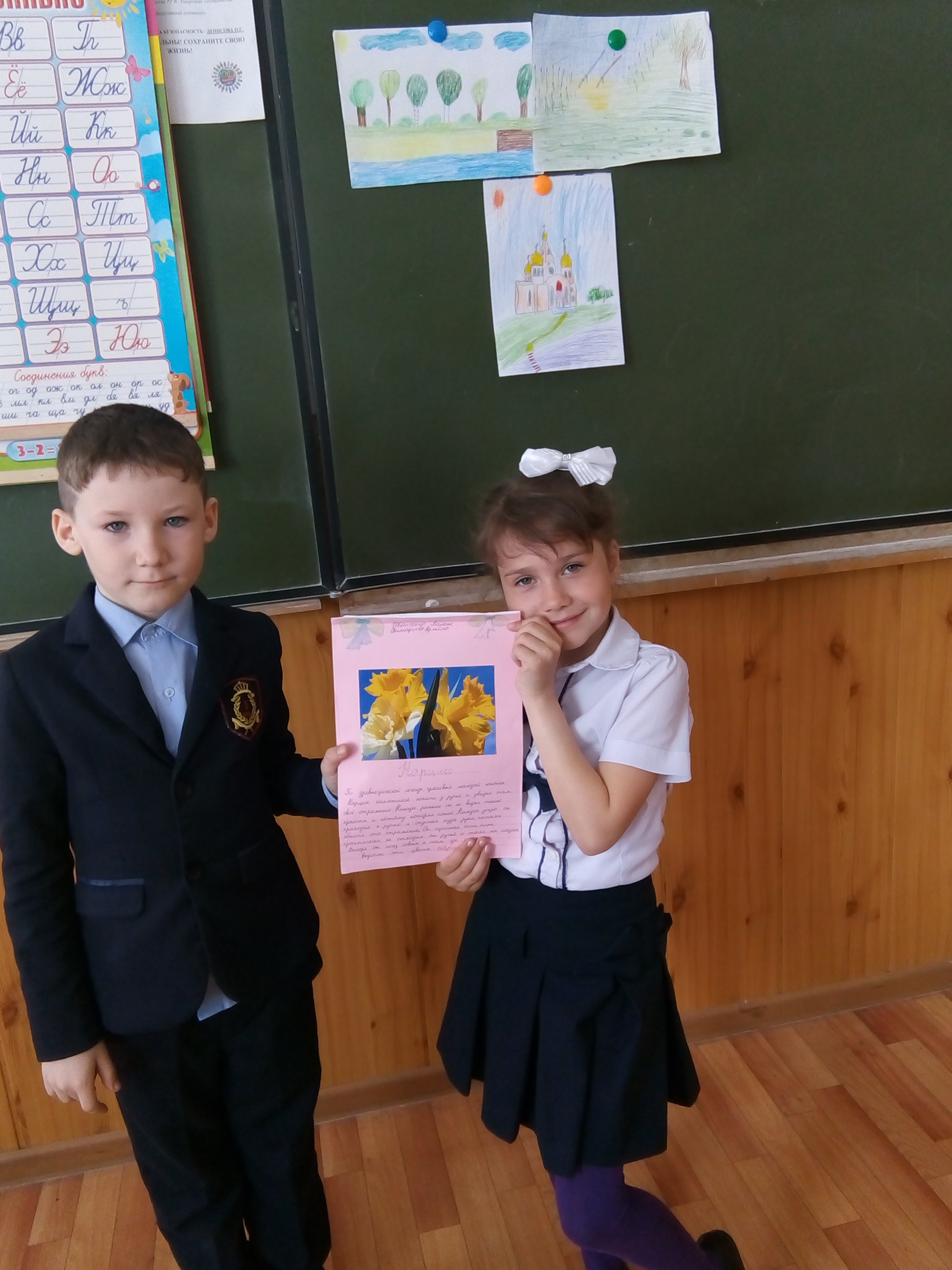 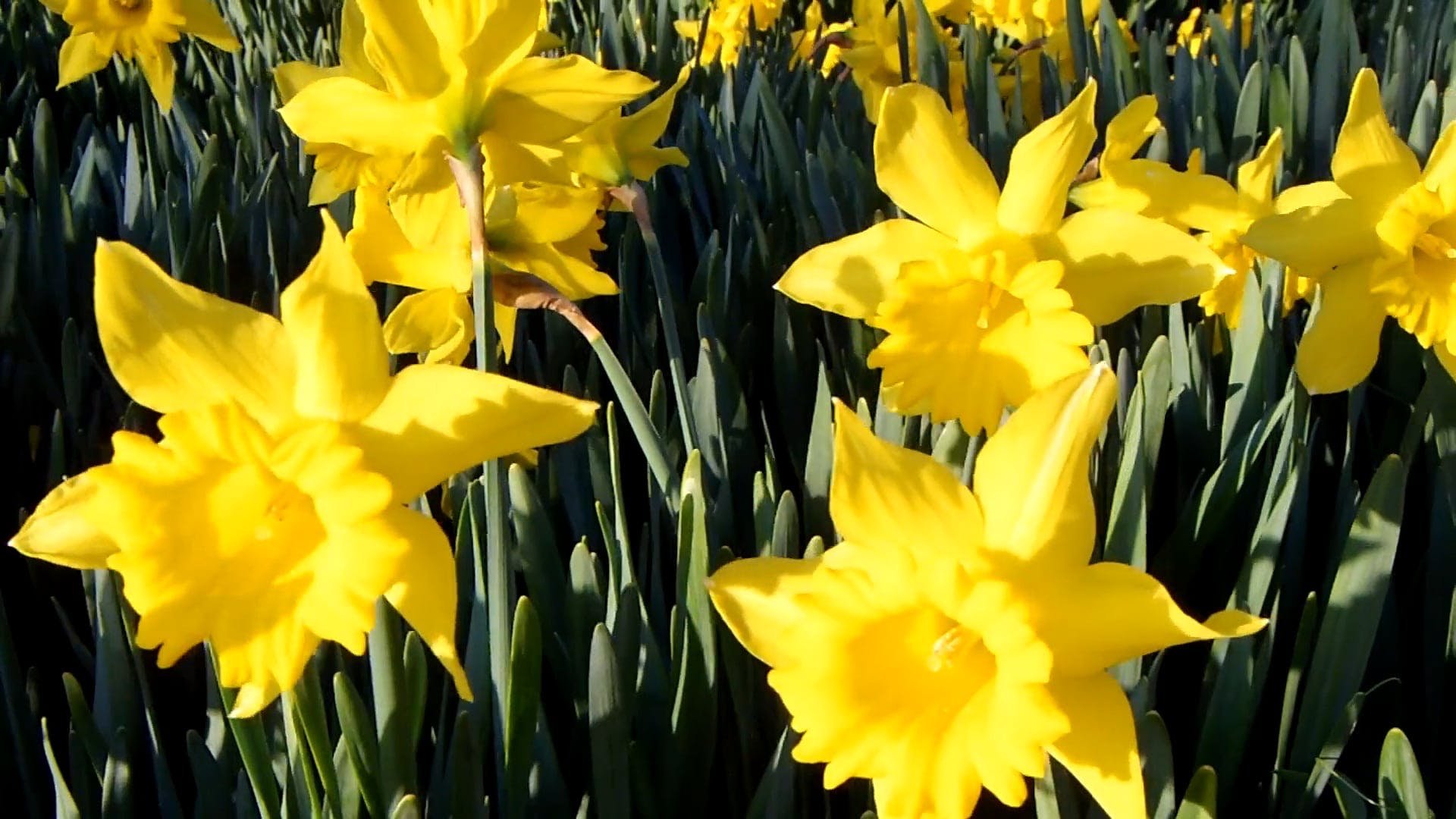 Памятка «Как выращивать нарциссы?»Подготовьте грядку:выберите солнечное место;убедитесь, что в саду плодородная почва;сажать нарциссы следует осенью;покупайте луковицы, когда будете готовы к посадке.Посадите луковицы:выкопайте лунки или канавки для луковиц;обеспечьте правильные условия для роста луковиц;посадите луковицы;накройте луковицы и полейте их сразу после посадки;оставьте клумбу в покое.Ухаживайте за цветами:удобряйте луковицы по мере необходимости;не срезайте слишком много цветов;защитите растения от вредителей и болезней.